Это рассказ о великой войне, которую вел в одиночку Рикки-Тикки-Тави в ванной большого дома в поселке Сигаули.Дарзи, птица-портной, помогала ему, и Чучундра, мускусная крыса (ондатра, водится главным образом в Северной Америке) – та, что никогда не выбежит на середину комнаты, а все крадется у самой стены, – давала ему советы. Но по-настоящему воевал он один.Рикки-Тики-Тави был мангуст (небольшое хищное животное с вытянутым гибким телом и короткими ногами, водится в тропических странах). И хвост, и мех были у него, как у маленькой кошки, а голова и все повадки – как у ласочки. Глаза у него были розовые, и кончик его беспокойного носа тоже был розовый. Рикки мог почесаться, где вздумается, все равно какой лапкой: передней ли, задней ли. И так умел он распушить свой хвост, что хвост делался похожим на круглую длинную щетку. И его боевой клич, когда он мчался в высоких травах, был рикки-тикки-тикки-тикки-чк!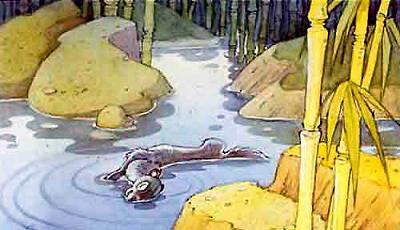 Он жил с отцом и матерью в узкой ложбине. Но однажды летом произошло наводнение, и вода понесла его вдоль придорожного рва. Он брыкался и барахтался, как мог. Наконец ему удалось ухватиться за плывущий пучок травы, и так он держался, пока не лишился сознания.Очнулся он на горячем припеке в саду, посередине дорожки, истерзанный и грязный, а какой-то мальчик в это время сказал:– Мертвый мангуст! Давай устроим похороны!– Нет, – сказала мальчику мать, – возьмем-ка его и обсушим. Может быть, он еще живой.Они внесли его в дом, и какой-то большой человек взял его двумя пальцами и сказал, что он вовсе не мертвый, а только захлебнулся в воде. Тогда его завернули в вату и стали обогревать у огня. Он открыл глаза и чихнул.– А теперь, – сказал Большой Человек, – не пугайте его, и мы поглядим, что он станет делать.Нет на свете ничего труднее, как испугать мангуста, потому что он от носа до хвоста весь горит любопытством. “Беги Разузнай и Разнюхай” – начертано на семейном гербе у мангустов, а Рикки-Тикки был чистокровный мангуст он всмотрелся в вату, сообразил, что она не годна для еды, обежал вокруг стола, сел на задние лапки, привел свою шерстку в порядок и вскочил мальчику на плечо.– Не бойся, Тедди, – сказал Большой Человек. – Это он хочет с тобой подружиться.– Ай, он щекочет мне шею! – вскрикнул Тедди.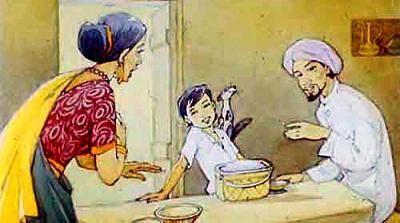 Рикки-Тикки заглянул ему за воротник, понюхал ухо и, спустившись на пол, начал тереть себе нос.– Вот чудеса! – сказала Теддина мать. – И это называется дикий зверек! Верно, он оттого такой ручной, что мы были добры к нему.– Мангусты все такие, – сказал ее муж. – Если Тедди не станет поднимать его с пола за хвост и не вздумает сажать его в клетку, он поселится у нас и будет бегать по всему дому... Дадим ему чего-нибудь поесть.Ему дали маленький кусочек сырого мяса. Мясо ему страшно понравилось. После завтрака он сейчас же побежал на веранду, присел на солнышке и распушил свою шерстку, чтобы высушить ее до самых корней. И тотчас же ему стало лучше.“В этом доме есть немало такого, что я должен разведать как можно скорее. Моим родителям за всю свою жизнь не случалось разведать столько. Останусь тут и разведаю все как есть”.Весь этот день он только и делал, что рыскал по всему дому. Он чуть не утонул в ванне, он сунулся носом в чернила и тотчас же после этого обжег себе нос о сигару, которую курил Большой Человек, потому что взобрался к Большому Человеку на колени посмотреть, как пишут пером на бумаге.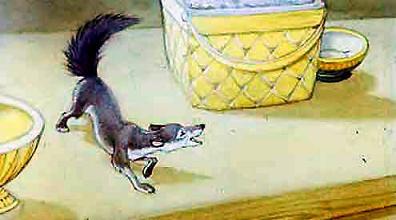 Вечером он прибежал в Теддину спальню, чтобы проследить, как зажигаются керосиновые лампы. А когда Тедди улегся в постель, Рикки-Тикки прикорнул возле него, но оказался беспокойным соседом, потому что при всяком шорохе вскакивал и настораживался и бежал разузнавать, в чем дело. Отец с матерью зашли перед сном проведать своего спящего сына и увидели, что Рикки-Тикки не спит, а сидит у него на подушке.– Не нравится мне это, – сказала Теддина мать. – Что если он укусит ребенка?– Не бойся, – сказал отец. – Эта зверюшка защитит его лучше всякой собаки. Если, например, вползет змея...Но Теддина мать и думать не хотела о таких ужасах. К утреннему завтраку Рикки въехал на веранду верхом на Теддином плече. Ему дали банан и кусочек яйца. Он перебывал на коленях у всех, потому что хороший мангуст никогда не теряет надежды сделаться домашним мангустом. Каждый из них с детства мечтает о том, что он будет жить в человечьем доме и бегать из комнаты в комнату.После завтрака Рикки-Тикки выбежал в сад – поглядеть, нет ли там чего замечательного. Сад был большой, лишь наполовину расчищенный. Розы росли в нем огромные – каждый куст, как беседка, – и бамбуковые рощи, и апельсиновые деревья, и лимонные, и густые заросли высокой травы. Рикки-Тикки даже облизнулся.– Неплохое место для охоты! – сказал он.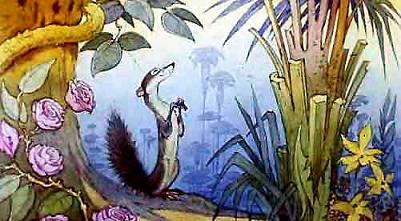 И чуть только подумал об охоте, хвост у него раздулся, как круглая щетка. Он быстро обежал всю окрестность, нюхнул здесь, нюхнул там, и вдруг до него донеслись из терновника чьи-то печальные голоса. Там, в терновнике, жили Дарзи, птица-портной и его жена. У них было красивое гнездо: они сшили его из двух большущих листьев тонкими волокнистыми прутиками и набили мягким пухом и хлопком. Гнездо качалось во все стороны, а они сидели на краю и громко плакали.– Что случилось? – спросил Рикки-Тикки.– Большое несчастье! – ответил Дарзи. – Один из наших птенчиков вывалился вчера из гнезда, и Наг проглотил его.– Гм, – сказал Рикки-Тикки, – это очень печально... Но я тут недавно... Я нездешний... Кто такой Наг?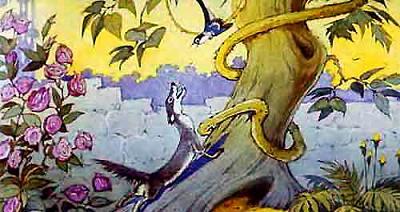 Дарзи и его жена юркнули в гнездо и ничего не ответили, потому что из густой травы, из-под куста, послышалось негромкое шипение – страшный, холодный звук, который заставил Рикки-Тикки отскочить назад на целых два фута. Потом из травы все выше и выше, вершок за вершком, стала подниматься голова Нага, огромной черной кобры (ядовитая очковая змея; сзади, чуть пониже головы, у нее узор, похожий на очки. – Ред.), – и был этот Наг пяти футов длины от головы до хвоста.Когда треть его туловища поднялась над землей, он остановился и начал качаться, как одуванчик под ветром, и глянул на Рикки-Тикки своими злыми змеиными глазками, которые остаются всегда одинаковые, о чем бы ни думал Наг.– Ты спрашиваешь, кто такой Наг? Смотри на меня и дрожи! Потому что Наг – это я...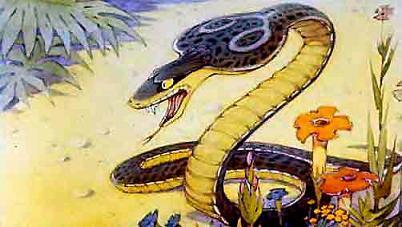 И он раздул свой капюшон (когда кобра сердита, она раздувает шею так, что получается подобие капюшона. – Ред.), и Рикки-Тикки увидел на капюшоне очковую метку, точь-в-точь как стальная петля от стального крючка.Рикки стало страшно – на минуту. Дольше одной минуты мангусты вообще никого не боятся, и хотя Рикки-Тикки никогда не видал живой кобры, так как мать кормила его мертвыми, он хорошо понимал, что мангусты для того и существуют на свете, чтобы сражаться со змеями, побеждать их и есть. Это было известно и Нагу, и потому в глубине его холодного сердца был страх.– Ну так что! – сказал Рикки-Тикки, и хвост у него стал раздуваться опять. – Ты думаешь, если у тебя узор на спине, так ты имеешь право глотать птенчиков, которые выпадут из гнезда?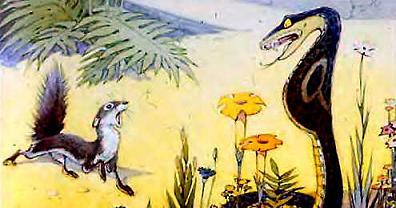 Наг думал в это время о другом и зорко вглядывался, не шевелится ли трава за спиной у Рикки. Он знал, что если в саду появились мангусты, значит, и ему, и всему змеиному роду скоро придет конец. Но теперь ему было нужно усыпить внимание врага. Поэтому он чуть-чуть нагнул голову и, склонив ее набок, сказал:– Давай поговорим. Ведь птичьи яйца ты ешь, не правда ли? Почему бы мне не лакомиться птичками?– Сзади! Сзади! Оглянись! – пел в это время Дарзи.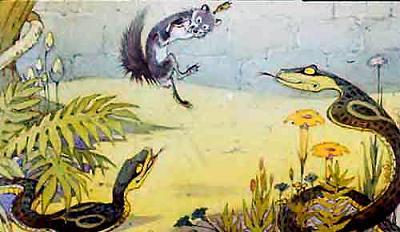 Но Рикки-Тикки хорошо понимал, что пялить глаза уже некогда. Он подпрыгнул как можно выше и внизу под собой увидел шипящую голову Нагайны, злой жены Нага. Она подкралась сзади, покуда Наг разговаривал с ним, и хотела прикончить его. Она оттого и шипела, что Рикки ускользнул от нее. Подпрыгнувший Рикки бухнулся к ней прямо на спину, и будь он постарше, он знал бы, что теперь самое время прокусить ее спину зубами: один укус – и готово! Но он боялся, как бы она не хлестнула его своим страшным хвостом. Впрочем, он куснул ее, но не так сильно, как следовало, и тотчас же отскочил от извивов хвоста, оставив змею разъяренной и раненой.– Гадкий, гадкий Дарзи! – сказал Наг и вытянулся вверх сколько мог, чтобы достать до гнезда, висевшего на терновом кусте.Но Дарзи нарочно построил свое гнездо так высоко, чтобы змеи не достали до него, и гнездо только качнулось на ветке.Рикки-Тикки чувствовал, что глаза у него становятся все краснее и жарче, а когда глаза у мангуста краснеют, это значит – он очень сердит. Он сел на хвост и на задние лапы, как маленький кенгуренок, и, поглядев во все стороны, затараторил от ярости. Но воевать было не с кем: Наг и Нагайна юркнули в траву и исчезли.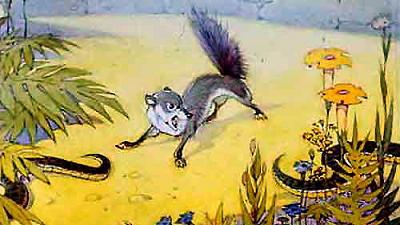 Когда змее случится промахнуться, она не говорит ни единого слова и не показывает, что она собирается делать. Рикки-Тикки даже не пытался преследовать врагов, так как не был уверен, может ли справиться с обоими сразу. Он побежал рысцой по направлению к дому, сел на песчаной тропинке и глубоко задумался. Да и было о чем.Когда тебе случится читать старые книги о разных животных, ты прочтешь, будто ужаленный змеей мангуст тотчас же убегает прочь и съедает какую-то травку, которая будто бы лечит его от укуса. Это неверно. Победа мангуста над коброй – в быстроте его глаз и лап. У кобры – укус, у мангуста – прыжок.И так как никакому глазу не уследить за движением змеиной головы, когда она хочет ужалить, этот прыжок мангуста чудеснее всякой волшебной травы.Рикки-Тикки хорошо понимал, что он еще молодой и неопытный. Оттого ему было так радостно думать, что он изловчился увильнуть от нападения сзади. Он почувствовал большое уважение к себе, и, когда по садовой дорожке подбежал к нему Тедди, он был не прочь позволить мальчугану, чтобы тот погладил его. Но как раз в ту минуту, когда Тедди нагнулся над ним, что-то мелькнуло, извиваясь, в пыли, и тоненький голосок произнес: “Берегись! Я – Смерть!” Это была Карайт, пыльно-серая змейка, которая любит валяться в песке. Жало у нее такое же ядовитое, как у кобры, но оттого, что она маленькая, никто не замечает ее, и таким образом она приносит людям еще больше вреда.Глаза у Рикки-Тикки опять стали красные, и он, приплясывая, подбежал к Карайт той особенной, неровной походкой враскачку, которую унаследовал от своих прародителей. Походка забавная, но очень удобная, потому что дает вам возможность сделать прыжок под каким угодно углом. А когда имеешь дело со змеями, это важнее всего. Поединок с Карайт был еще опаснее для Рикки, чем сражение с Нагом, потому что Карайт такая маленькая, такая юркая и ловкая змейка, что если только Рикки не вопьется в нее сзади зубами чуть пониже головы, Карайт непременно ужалит его либо в глаз, либо в губу.Впрочем, Рикки этого не знал. Глаза у него совсем покраснели, он уже ни о чем не раздумывал – он шел и раскачивался взад и вперед, выискивая, куда ему лучше вонзиться зубами. Карайт налетела на него. Рикки отскочил вбок и хотел было ее укусить, но проклятая пыльно-серая головка очутилась у самого его затылка, и, чтобы сбросить ее со спины, ему пришлось перекувырнуться в воздухе. Она не отставала и мчалась за ним по пятам.Тедди повернулся к дому и крикнул:– Идите посмотрите: наш мангуст убивает змею!И Рикки-Тикки услышал, как взвизгнула Теддина мать. Отец мальчика выбежал с палкой, но как раз в это время Карайт сделала неудачный рывок – дальше, чем нужно, – и Рикки-Тикки вскочил на нее и впился зубами чуть пониже ее головы, а потом откатился прочь. Карайт сразу перестала шевелиться, и Рикки-Тикки уже приготовился съесть ее, начиная с хвоста (таков обеденный обычай у мангустов), когда он вспомнил, что мангусты от сытной еды тяжелеют и что если он хочет сохранить свою ловкость и силу, он должен оставаться худым. Он отошел прочь и стал кувыркаться в пыли под кустом клещевины, а Теддин отец набросился с палкой на мертвую.“К чему это?” – думал Рикки. – Ведь я уже прикончил ее”.И тут к Рикки-Тикки подбежала Теддина мать, подняла его прямо из пыли и стала крепко прижимать к себе, крича, что он спас ее сына от смерти, а Тедди сделал большие глаза, и в его глазах был испуг. Суматоха понравилась Рикки, но из-за чего она произошла, он, конечно, не мог понять. За что они так ласкают его? Ведь для него драться со змеями то же самое, что для Тедди кувыркаться в пыли – одно удовольствие.Когда сели обедать, Рикки-Тикки, гуляя по скатерти среди стаканов и рюмок, мог бы трижды набить себе брюхо самыми вкусными лакомствами, но он помнил о Наге и Нагайне, и хотя ему было очень приятно, что Теддина мать тискает и гладит его и что Тедди сажает его к себе на плечо, но глаза у него то и дело краснели, и он испускал свой воинственный клич: рикки-тикки-тикки-тикки-чк!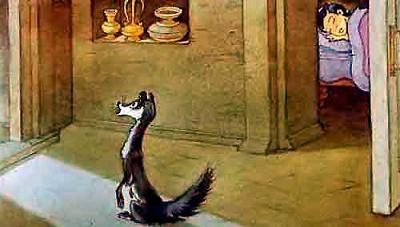 Тедди взял его к себе в постель. Мальчику непременно хотелось, чтобы Рикки спал у него под самым подбородком, на груди. Рикки был благовоспитанный мангуст и не мог ни укусить, ни оцарапать его, но чуть только Тедди заснул, он спустился с постели и пошел путешествовать по дому.В потемках он наткнулся на мускусную крысу Чучундру, которая кралась поближе к стене.У Чучундры разбитое сердце. Она хнычет и ноет всю ночь и все хочет набраться храбрости, чтобы выбежать на середину комнаты. Но храбрости у нее никогда не хватает.– Не губи меня, Рикки-Тикки! – закричала она и чуть не заплакала.– Кто убивает змею, станет ли возиться с какой-то мускусной крысой! – презрительно ответил Рикки-Тикки.– Убивающий змею от змеи и погибнет! – еще печальнее сказала Чучундра. – И кто знает, не убьет ли меня Наг по ошибке? Он подумает, что я – это ты...– Ну, этого он никогда не подумает! – сказал Рикки-Тикки. – К тому же он в саду, а ты там никогда не бываешь.– Моя двоюродная сестра, крыса Чуа, говорила мне... – начала Чучундра и смолкла.– Что же она говорила?– Тсс... Наг вездесущий – он всюду. Ты бы сам поговорил с моей сестрой в саду.– Но я ее не видел. Говори же! Да поскорее, Чучундра, а не то я тебя укушу.Чучундра уселась на корточки и начала плакать. Плакала она долго, слезы текли у нее по усам.– Я такая несчастная! – рыдала она. – У меня никогда не хватало духу выбежать на середину комнаты. Тсс! Но разве ты не слышишь, Рикки-Тикки? Уж лучше мне не говорить ничего.Рикки-Тикки прислушался. В доме была тишина, но ему показалось, что до него еле-еле доносится тихое, еле слышное ш-ш-ш, как будто по стеклу прошла оса. Это шуршала змеиная чешуя на кирпичном полу.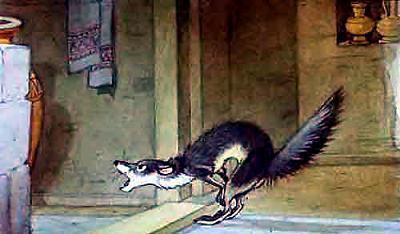 “Или Наг, или Нагайна! – решил он. – Кто-то из них ползет по водосточному желобу в ванную...”– Верно, Чучундра. Жаль, что я не потолковал с твоей Чуа.Он прокрался в Теддину умывальную комнату, но там не оказалось никого. Оттуда он пробрался в умывальную комнату Теддиной матери. Там в оштукатуренной гладкой стене, у самого пола, был вынут кирпич для водосточного желоба, и когда Рикки пробирался по каменному краю того углубления, в которое вставлена ванна, он услыхал, как за стеной, в лунном сиянии, шепчутся Наг и Нагайна.– Если в доме не станет людей, – говорила Нагайна мужу, – он тоже уйдет оттуда, и сад опять будет наш. Иди же, не волнуйся и помни, что первым ты должен ужалить Большого Человека, который убил Карайт. А потом возвращайся ко мне, и мы вдвоем прикончим Рикки-Тикки.– Но будет ли нам хоть малейшая польза, если мы убьем их?– Еще бы! Огромная. Когда дом стоял пустой, разве тут водились мангусты? Пока в доме никто не живет, мы с тобою цари всего сада: ты царь, я царица. Не забудь: когда на дынной гряде вылупятся из яиц наши дети (а это может случиться и завтра), им будет нужен покой и уют.– Об этом я и не подумал, – сказал Наг. – Хорошо, я иду. Но, кажется, нет никакого смысла вызывать на бой Рикки-Тикки. Я убью Большого Человека и его жену, а также, если мне удастся, его сына и уползу потихоньку. Тогда дом опустеет, и Рикки-Тикки сам уйдет отсюда.Рикки-Тикки весь дрожал от негодования и ярости.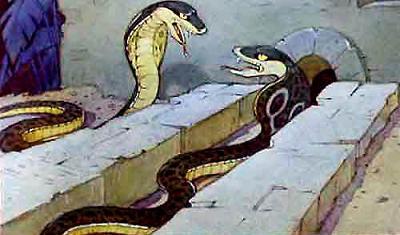 В отверстие просунулась голова Нага, а за нею пять футов его холодного туловища. Рикки-Тикки хоть и был взбешен, но все же пришел в ужас, когда увидал, какая огромная эта кобра. Наг свернулся в кольцо, поднял голову и стал вглядываться в темноту ванной комнаты. Рикки-Тикки мог видеть, как мерцают его глаза.“Если я убью его сейчас, – соображал Рикки-Тикки, – об этом немедленно узнает Нагайна. Драться же в открытом месте мне очень невыгодно: Наг может меня одолеть. Что мне делать?”Наг раскачивался вправо и влево, а потом Рикки-Тикки услышал, как он пьет воду из большого кувшина, который служил для наполнения ванны.– Чудесно! – сказал Наг, утолив жажду. – У Большого Человека была палка, когда он выбежал, чтобы убить Карайт. Быть может, эта палка при нем и сейчас. Но когда нынче утром он придет сюда умываться, он будет, конечно, без палки... Нагайна, ты слышишь меня?... Я подожду его здесь, в холодке, до рассвета...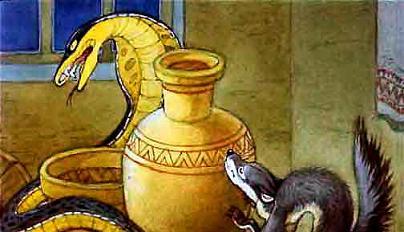 Нагу никто не ответил, и Рикки-Тикки понял, что Нагайна ушла. Наг обвился вокруг большого кувшина у самого пола и заснул. А Рикки-Тикки стоял тихо, как смерть. Через час он начал подвигаться к кувшину – мускул за мускулом. Рикки всматривался в широкую спину Нага и думал, куда бы вонзиться зубами.“Если я в первый же миг не перекушу ему шею, у него все еще хватит силы бороться со мной, а если он будет бороться – о Рикки!”Он поглядел, какая толстая шея у Нага, – нет, ему с такой шеей не справиться. А укусить где-нибудь поближе к хвосту – только раззадорить врага.“Остается голова! – решил он. – Голова над самым капюшоном. И уж если вцепиться в нее, так не выпускать ни за что”.Он сделал прыжок. Голова змеи лежала чуть-чуть на отлете; прокусив ее зубами, Рикки-Тикки мог упереться спиной в выступ глиняного кувшина и не дать голове подняться с земли. Таким образом он выигрывал только секунду, но этой секундой он отлично воспользовался.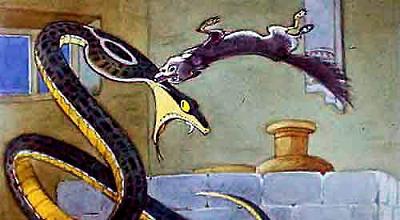 А потом его подхватило и брякнуло оземь, и стало мотать во все стороны, как крысу мотает собака, и вверх, и вниз, и большими кругами, но глаза у него были красные, и он не отстал от змеи, когда она молотила им по полу, расшвыривая в разные стороны жестяные ковшики, мыльницы, щетки, и била его о края металлической ванны.Он сжимал челюсти все крепче и крепче, потому что хоть и думал, что пришла его смерть, но решил встретить ее, не разжимая зубов. Этого требовала честь его рода.Голова у него кружилась, его тошнило, и он чувствовал себя так, будто весь был разбит на куски. Вдруг у него за спиной словно ударил гром, и горячий вихрь налетел на него и сбил его с ног, а красный огонь опалил ему шерстку. Это Большой Человек, разбуженный шумом, прибежал с охотничьим ружьем, выстрелил сразу из обоих стволов и попал Нагу в то место, где кончается его капюшон. Рикки-Тикки лежал, не разжимая зубов, и глаза у него были закрыты, так как он считал себя мертвым.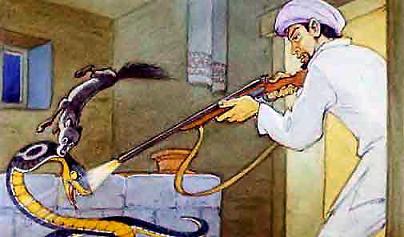 Но змеиная голова уже больше не двигалась. Большой Человек поднял Рикки с земли и сказал:– Смотри, опять наш мангуст. В эту ночь, Элис, он спас от смерти нас – и тебя, и меня.Тут вошла Теддина мать с очень белым лицом и увидела, что осталось от Нага. А Рикки-Тикки кое-как дотащился до Теддиной спальни и всю ночь только и делал, что встряхивался, как бы желая проверить, правда ли, что его тело разбито на сорок кусков, или это ему только так показалось в бою.Когда пришло утро, он весь как бы закоченел, но был очень доволен своими подвигами.“Теперь я должен прикончить Нагайну, а это труднее, чем справиться с дюжиной Нагов... А тут еще эти яйца, о которых она говорила. Я даже не знаю, когда из них вылупятся змееныши... Черт возьми! Пойду и потолкую с Дарзи”.Не дожидаясь завтрака, Рикки-Тикки со всех ног бросился к терновому кусту. Дарзи сидел в гнезде и что есть мочи распевал веселую победную песню. Весь сад уже знал о гибели Нага, потому что уборщик швырнул его тело на свалку.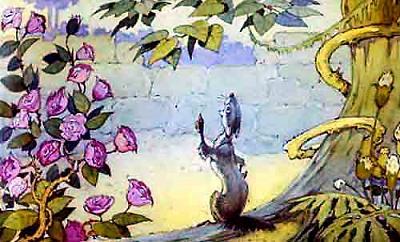 – Ах ты глупый пучок перьев! – сказал Рикки-Тикки сердито. – Разве теперь время для песен?– Умер, умер, умер Наг! – заливался Дарзи. – Смелый Рикки-Тикки впился в него зубами! А Большой Человек принес палку, которая делает бам, и перебил Нага надвое, надвое, надвое! Никогда уже Нагу не пожирать моих деток!– Все это так, – сказал Рикки-Тикки. – Но где же Нагайна? – И он внимательно огляделся вокруг.А Дарзи продолжал заливаться:– Нагайна пришла к водосточной трубе,И кликнула Нага Нагайна к себе,Но сторож взял Нага на палкуИ выбросил Нага на свалку.Славься же, славься, великийКрасноглазый герой Рикки-Тикки!..И Дарзи снова повторил свою победную песню.– Достать бы мне до твоего гнезда, я бы вышвырнул оттуда всех птенцов! – закричал Рикки-Тикки. – Или ты не знаешь, что все в свое время? Тебе хорошо распевать наверху, а мне здесь внизу не до песен: нужно снова идти воевать! Перестань же петь хоть на минуту.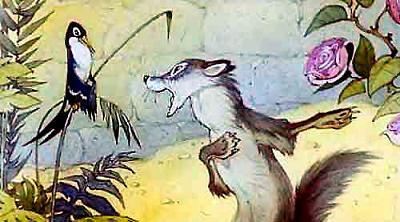 – Хорошо, я готов замолчать для тебя – для героя, для прекрасного Рикки! Что угодно Победителю Свирепого Нага?– В третий раз тебя спрашиваю: где Нагайна?– Над мусорной кучей она у конюшни, рыдает о Наге она... Велик белозубый Рикки!..– Оставь мои белые зубы в покое! Не знаешь ли ты, где она спрятала яйца?– У самого края, на дынной гряде, под забором, где солнце весь день до заката... Много недель миновало с тех пор, как зарыла она эти яйца...– И ты даже не подумал сказать мне об этом! Так под забором, у самого края?– Рикки-Тикки не пойдет же глотать эти яйца!– Нет, не глотать, но... Дарзи, если у тебя осталась хоть капля ума, лети сейчас же к конюшне и сделай вид, что у тебя перебито крыло, и пусть Нагайна гонится за тобой до этого куста, понимаешь? Мне надо пробраться к дынной гряде, а если я пойду туда сейчас, она заметит.Ум у Дарзи был птичий, в его крошечной головке никогда не вмещалось больше одной мысли сразу. И так как он знал, что дети Нагайны выводятся, как и его птенцы, из яиц, ему подумалось, что истреблять их не совсем благородно. Но его жена была умнее. Она знала, что каждое яйцо кобры – это та же кобра, и потому она тотчас же вылетела вон из гнезда, а Дарзи оставила дома: пусть греет малюток и горланит свои песни о гибели Нага. Дарзи был во многом похож на всякого другого мужчину.Прилетев на мусорную кучу, она стала егозить в двух шагах от Нагайны и при этом громко кричала:– Ой, у меня перебито крыло! Мальчишка, живущий в доме, бросил в меня камнем и перебил мне крыло!И она еще отчаяннее захлопала крыльями. Нагайна подняла голову и зашипела: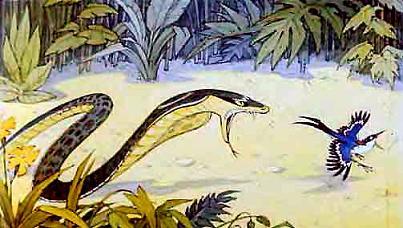 – Это ты дала знать Рикки-Тикки, что я хочу ужалить его? Плохое же ты выбрала место хромать!И она скользнула по пыльной земле к жене Дарзи.– Мальчишка перебил его камнем! – продолжала кричать жена Дарзи.– Ладно, может быть, тебе будет приятно узнать, что, когда ты умрешь, я разделаюсь с этим мальчишкой по-своему. Сегодня с самого рассвета мой муж лежит на этой мусорной куче, но еще до заката мальчишка, живущий в доме, тоже будет лежать очень тихо... Но куда же ты? Не думаешь ли ты убежать? Все равно от меня не уйдешь. Глупая, погляди на меня!Но жена Дарзи хорошо знала, что этого-то ей и не следует делать, потому что стоит только какой-нибудь птице глянуть змее в глаза, как на птицу с перепугу нападает столбняк и она не может шевельнуться. Жена Дарзи рванулась прочь, жалобно попискивая и беспомощно хлопая крыльями. Над землей она не вспорхнула ни разу, а Нагайна мчалась за ней все быстрее.Рикки-Тикки услышал, что они бегут от конюшни по садовой дорожке, и кинулся к дынной гряде, к тому краю, что у самого забора. Там, в разопрелой земле, покрывающей дыни, он отыскал двадцать пять змеиных яиц, очень искусно припрятанных, – каждое такой величины, как яйцо бантамки (курица мелкой породы. – Ред.), только вместо скорлупы они покрыты белесой кожурой.– Еще день, и было бы поздно! – сказал Рикки-Тикки, так как он увидел, что внутри кожуры лежали, свернувшись, крошечные кобры.Он знал, что с той самой минуты, как они вылупятся из яйца, каждая может убить человека и мангуста.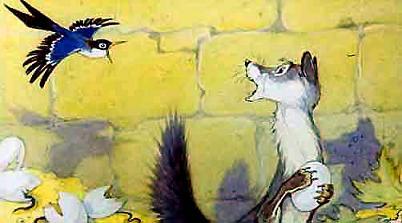 Он принялся быстро-быстро надкусывать верхушки яиц, прихватывая при этом головки змеенышей, и в то же время не забывал раскапывать гряду то там, то здесь, чтобы не пропустить какого-нибудь яйца незамеченным.Осталось всего три яйца, и Рикки-Тикки начал уже хихикать от радости, когда жена Дарзи закричала ему:– Рикки-Тикки, я заманила Нагайну к дому, и Нагайна поползла на веранду! О, скорее, скорее! Она замышляет убийство!Рикки-Тикки надкусил еще два яйца, а третье взял в зубы и помчался к веранде.Тедди, его мать и отец сидели на веранде за завтраком. Но Рикки-Тикки заметил, что они ничего не едят. Они сидели неподвижно, как каменные, и лица у них были белые. А на циновке у самого Теддиного стула извивалась кольцами Нагайна. Она подползла так близко, что могла во всякое время ужалить голую ногу Тедди. Раскачиваясь в разные стороны, она пела победную песню.– Сын Большого Человека, убившего Нага, – шипела она, – подожди немного, сиди и не двигайся. Я еще не готова. И вы все трое сидите потише. Если вы шевельнетесь, я ужалю его. Если вы не шевельнетесь, я тоже ужалю. О глупые люди, убившие Нага.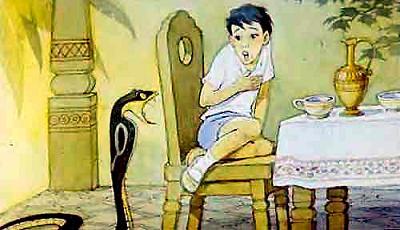 Тедди, не отрываясь, впился глазами в отца, а отец только и мог прошептать:– Сиди и не двигайся, Тедди. Сиди и не двигайся! Тут подбежал Рикки-Тикки и крикнул:– Повернись ко мне, Нагайна, повернись и давай сражаться!– Все в свое время! – отвечала она, не глядя на Рикки-Тикки. – С тобой я расквитаюсь потом. А покуда погляди на своих милых друзей. Как они притихли и какие у них белые лица. Они испугались, они не смеют шелохнуться. И если ты сделаешь хоть один шаг, я ужалю.– Погляди на своих змеенышей, – сказал Рикки-Тикки, – там, у забора, на дынной гряде. Ступай и погляди, что сталось с ними.Змея глянула вбок и увидела на веранде яйцо.– О! Дай его мне! – закричала она.Рикки-Тикки положил яйцо между передними лапами, и глаза у него стали красные, как кровь.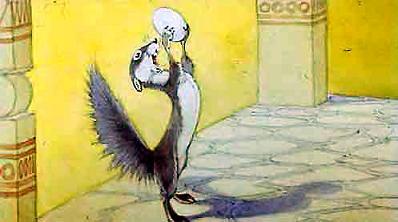 – А какой выкуп за змеиное яйцо? За маленькую кобру? За кобру-царевну? За самую, самую последнюю в роде? Остальных уже пожирают на дынной гряде муравьи.Нагайна повернулась к Рикки-Тикки. Яйцо заставило ее позабыть обо всем, и Рикки-Тикки видел, как Теддин отец протянул большую руку, схватил Тедди за плечо и протащил его по столу, уставленному чайными чашками, в такое место, где змея не достанет его.– Обманул! Обманул! Обманул! Рикк-чк-чк! – дразнил ее Рикки-Тикки. – Мальчик остался цел, – а я, я, я нынче ночью схватил твоего Нага за шиворот... там, в ванной комнате... да!Тут он начал прыгать вверх и вниз всеми четырьмя лапами сразу, сложив их в один пучок и прижимаясь головой к полу.– Наг размахивал мной во все стороны, но не мог стряхнуть меня прочь! Он уже был неживой, когда Большой Человек расшиб его палкою надвое. Убил его я, Рикки-Тикки-чк-чк! Выходи же, Нагайна! Выходи и сразись со мною. Тебе недолго оставаться вдовой!Нагайна увидела, что Тедди ей уже не убить, а яйцо лежит у Рикки-Тикки между лапами.– Отдай мне яйцо, Рикки-Тикки! Отдай мне мое последнее яйцо, и я уйду и не вернусь никогда, – сказала она, опуская свой капюшон.– Да, ты уйдешь и никогда не вернешься, Нагайна, потому что тебе скоро лежать рядом с твоим Нагом на мусорной куче. Скорее же сражайся со мною! Большой Человек уже пошел за ружьём. Сражайся же со мною, Нагайна!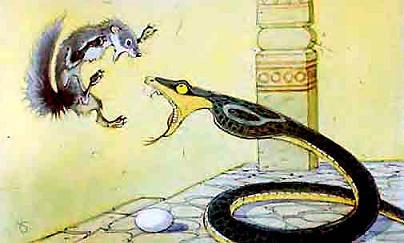 Рикки-Тикки егозил вокруг Нагайны на таком расстоянии, чтобы она не могла его тронуть, и его маленькие глазки были как раскаленные угли.Нагайна свернулась в клубок и что есть силы налетела на него. А он отскочил вверх – и назад. Снова, и снова, и снова повторялись ее нападения, и всякий раз ее голова хлопала с размаху о циновку, и она снова свертывалась, как часовая пружина. Рикки-Тикки плясал по кругу, желая обойти ее сзади, но Нагайна всякий раз поворачивалась, чтобы встретить его лицом к лицу, и оттого ее хвост шуршал на циновке, как сухие листья, гонимые ветром.Он и забыл про яйцо. Оно все еще лежало на веранде, и Нагайна подкрадывалась к нему ближе и ближе. И наконец, когда Рикки остановился, чтобы перевести дух, она подхватила яйцо и, скользнув со ступеней веранды, понеслась, как стрела, по дорожке. Рикки-Тикки – за нею. Когда кобра убегает от смерти, она делает такие извивы, как хлыст, которым стегают лошадиную шею.Рикки-Тикки знал, что он должен настигнуть ее, иначе все тревоги начнутся опять.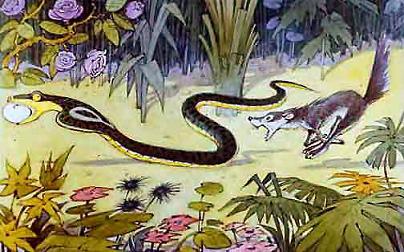 Она неслась к терновнику, чтобы юркнуть в густую траву, и Рикки-Тикки, пробегая, услышал, что Дарзи все еще распевает свою глупую победную песню. Но жена Дарзи была умнее его. Она вылетела из гнезда и захлопала крыльями над головой Нагайны. Если бы Дарзи прилетел ей на помощь, они, может быть, заставили бы кобру свернуть. Теперь же Нагайна только чуть-чуть опустила свой капюшон и продолжала ползти напрямик. Но эта легкая заминка приблизила к ней Рикки-Тикки. Когда она шмыгнула в нору, где жили она и Наг, белые зубы Рикки вцепились ей в хвост, и Рикки протиснулся туда вслед за нею, а, право, не всякий мангуст, даже самый умный и старый, решится последовать за коброй в нору.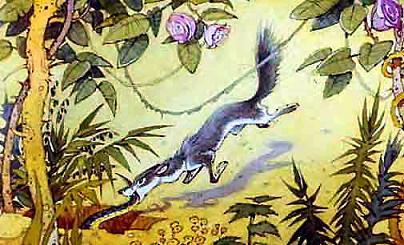 В норе было темно, и Рикки-Тикки не мог угадать, где она расширится настолько, что Нагайна повернется и ужалит его. Поэтому он яростно впился в ее хвост и, действуя лапками, как тормозами, изо всех сил упирался в покатую, мокрую, теплую землю.Вскоре трава перестала качаться у входа в нору, и Дарзи сказал:– Пропал Рикки-Тикки! Мы должны спеть ему похоронную песню. Бесстрашный Рикки-Тикки погиб. Нагайна убьет его в своем подземелье, в этом нет сомнения.И он запел очень печальную песню, которую сочинил в тот же миг, но едва он дошел до самого грустного места, трава над норой зашевелилась опять, и оттуда, весь покрытый грязью, выкарабкался, облизывая усы, Рикки-Тикки. Дарзи вскрикнул негромко и прекратил свою песню.Рикки-Тикки стряхнул с себя пыль и чихнул.– Все кончено, – сказал он. – Вдова никогда уже не выйдет оттуда.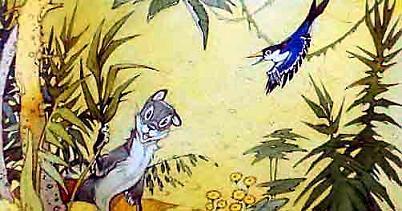 И красные муравьи, что живут между стеблями трав, немедленно стали спускаться в нору друг за другом, чтобы разведать, правду ли он говорит.Рикки-Тикки свернулся клубком и тут же, в траве, не сходя с места, заснул – и спал, и спал, и спал до самого вечера, потому что нелегка была его работа в тот день.А когда он пробудился от сна, он сказал:– Теперь я пойду домой. Ты, Дарзи, сообщи кузнецу, а он сообщит всему саду, что Нагайна уже умерла.Кузнец – это птица. Звуки, которые она производит, совсем как удары молоточка по медному тазу. Это потому, что она служит глашатаем в каждом индийском саду и сообщает новости всякому, кто желает слушать ее.Идя по садовой дорожке, Рикки-Тикки услыхал ее первую трель, как удары в крошечный обеденный гонг. Это значило: “Молчите и слушайте!” А потом громко и твердо:– Динг-донг-ток! Наг умер! Донг! Нагайна умерла! Динг-донг-ток!И тотчас же все птицы в саду запели и все лягушки заквакали, потому что Наг и Нагайна пожирали и птиц, и лягушек.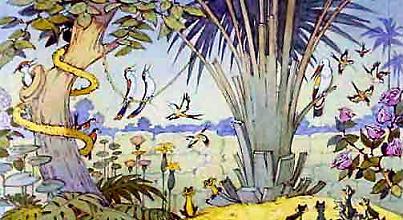 Когда Рикки приблизился к дому, Тедди, и Теддина мать (она все еще была очень бледна), и Теддин отец бросились ему навстречу и чуть не заплакали. На этот раз он наелся как следует, а когда настало время спать, он уселся на Теддино плечо и отправился в постель вместе с мальчиком. Там увидела его Теддина мать, придя проведать сына поздно вечером.– Это наш спаситель, – сказала она мужу. – Подумай только: он спас и Тедди, и тебя, и меня.Рикки-Тикки тотчас же проснулся и даже подпрыгнул, потому что сон у мангустов очень чуткий.– А, это вы! – сказал он. – Чего же вам еще беспокоиться: ни одной кобры не осталось в живых, а если бы они и остались – ведь я тут.Рикки-Тикки имел право гордиться собою. Но все же он не слишком заважничал и, как истый мангуст, охранял этот сад и зубом, и когтем, и прыжком, и наскоком, так что ни одна кобра не смела сунуться сюда через ограду.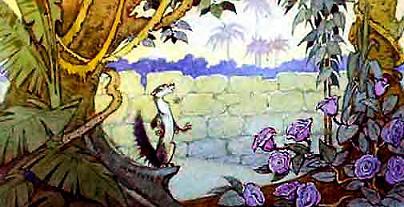 